Gunter ISD Education Foundation Scholarship Application 
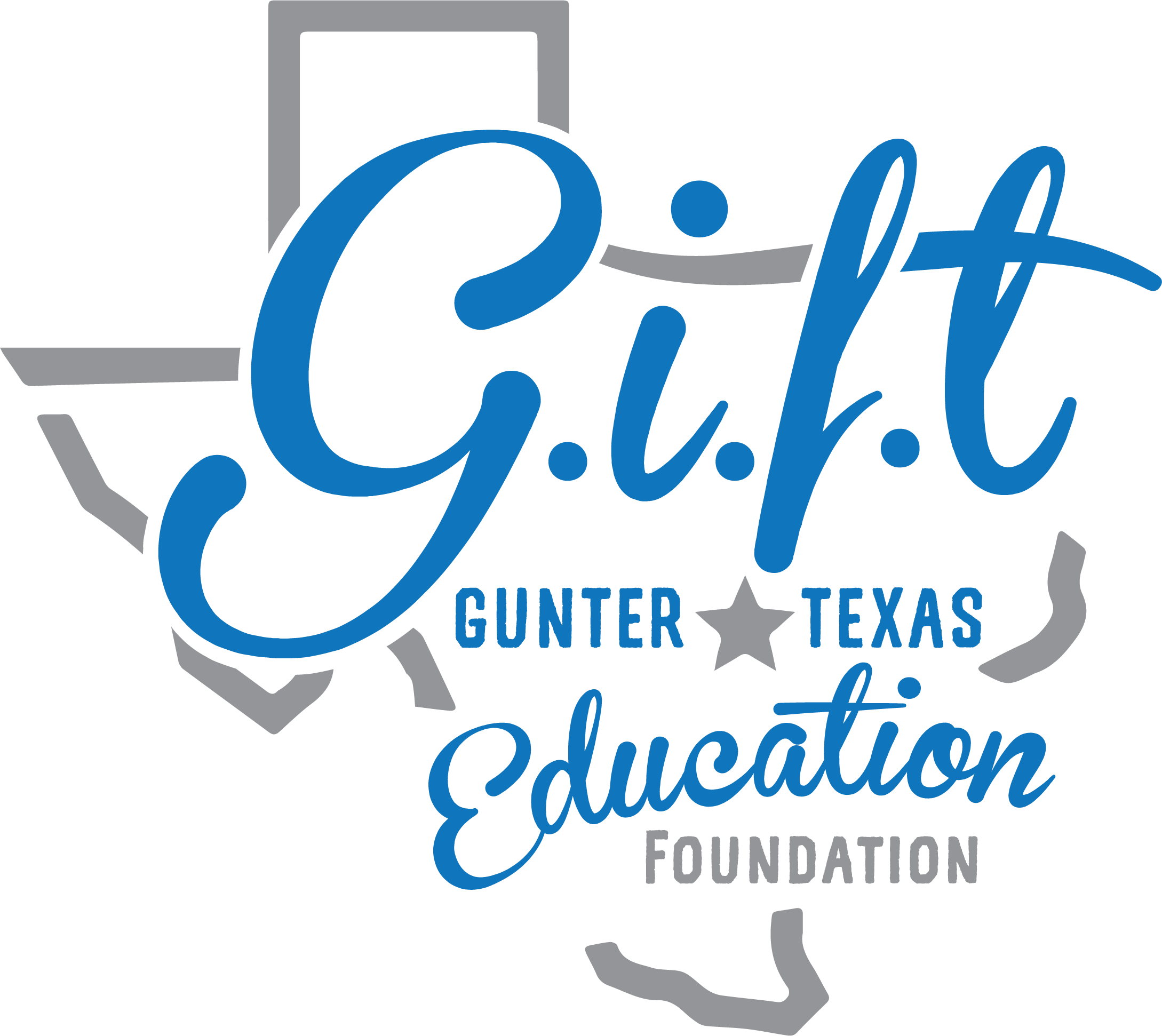 Biographical Information (The committee will not see this page)Name:  Student ID: Mailing Address:  Phone:  Father’s Name:  Father’s Phone:  Mother’s Name:  Mother’s Phone:  *As this application from this point forward is anonymous, please do not include your own name or names of your parents or siblings in the rest of the application.Part I: College Readiness List Applied Schools, note accepted with a check mark. Where you think you’ll most likely attend college:  Anticipated Major / Minor: Have you taken the ACT or SAT? Please explain if you have not take the ACT or SAT or do not feel the need to take one for trade school purposes.  (Counselor will submit ACT/SAT scores to the Awards Committee)  Part II: Personal & Career Goals What are your personal and career goals?  (Please limit your response to 300 words)Part III – Scholarship / Financial InformationWhy should you be considered for this Scholarship? (Please limit your response to 300 words) Part IV – Personal EssayShare with us how the experiences in your life thus far have prepared you to be successful in college and beyond.  Include any obstacles or challenges you have faced and overcome during your high school career or a significant experience or risk you have taken and its impact on you.  (Please limit your response to 500 words) Part V – Community ServiceSchool-Related Community ServicePlease list any community service activities that were related to school-based activities such as NHS, Student Council, National English Honor Society or other school organizations:Non-School-Related or Additional Community Service ActivitiesPlease list community service activities that were above and beyond the hours required by the school-related service organizations noted above.Part VI – Student Involvement, Leadership, Awards & Work ExperienceStudent Involvement & LeadershipPlease list organizations or extracurricular activities you have been involved in during high school. Please include school-related activities such as athletics, band, choir, robotics, Student Council, NHS, etc. as well as non-school related organizations such as boy/girl scouts, foundation boards, GYA, church, etc. Honors & AwardsPlease list any awards received during high school.  Include academic awards, extracurricular-related awards as well as anything received outside of school.Work ExperiencePlease list any jobs you have held during high school.General Scholarship Information:The scholarship committee will review and rate each application based on the following criterion:College Readiness (Part I) 5 pointsPersonal & Career Goals (Part II) 10 pointsFinancial Need (Part III) 10 pointsPersonal Essay (Part IV) 20 pointsCommunity Service (Part V) 10 pointsStudent Involvement / Honors & Awards / Leadership / Work Experience (Part VI) 
10 pointsReferences (3 References: 2 school-related, 1 personal) 15 pointsApplication Quality (thorough, quality essays, neatness, spelling/grammar, etc.) 10 pointsGPA (Submitted from HS Counselor) 10 points*Each criterion is worth 5 points with the exception of Part VI which is worth 10 points.Applications are due by 11:59pm CST on February 24, 2024No late entries will be accepted.Applications must be typed and emailed to giftscholarship@gunterisd.org 3 References are due with the application and should include 2 from counselors, teachers or HS administrators and 1 personal reference.  Completed forms are to be sent directly to HS Counselor by February 24, 2024.  Reference forms are available on the GIFT Website, www.guntergift.comChoice of College/University or Technical schoolFor each school, notate:       Applied, Accepted or Not Applied1)   2)  3)  List any scholarships and grants you have applied for or have been awarded :Please notate for each whether you have applied, been awarded AND amount (if known).1)  2)  3)  Community Service ActivityOrganizationNumber of HoursExample: Helped with Coaches for Cancer (4 years)FCA8 hoursBegin DateEnd DateTotal # of HoursName of OrganizationDescription of DutiesDescription of DutiesDescription of DutiesDescription of DutiesBegin DateEnd DateTotal # of HoursName of OrganizationDescription of DutiesDescription of DutiesDescription of DutiesDescription of DutiesBegin DateEnd DateTotal # of HoursName of OrganizationDescription of DutiesDescription of DutiesDescription of DutiesDescription of DutiesBegin DateEnd DateTotal # of HoursName of OrganizationDescription of DutiesDescription of DutiesDescription of DutiesDescription of DutiesBegin DateEnd DateTotal # of HoursName of OrganizationDescription of DutiesDescription of DutiesDescription of DutiesDescription of DutiesOrganization / Activity              Year(s)Role, Office, PositionAward Received              YearEmployer Hours per WeekBegin DateEnd DateDescription of DutiesDescription of DutiesDescription of DutiesDescription of DutiesEmployer Hours per WeekBegin DateEnd DateDescription of DutiesDescription of DutiesDescription of DutiesDescription of DutiesEmployer Hours per WeekBegin DateEnd DateDescription of DutiesDescription of DutiesDescription of DutiesDescription of Duties